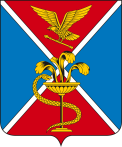 АДМИНИСТРАЦИЯ ГОРОДА ЕССЕНТУКИСтавропольского краяПОСТАНОВЛЕНИЕОб утверждении условий приватизациимуниципального имуществаВ соответствии с Гражданским кодексом Российской Федерации, Федеральным законом от 21 декабря  2001 г. № 178-ФЗ «О приватизации государственного и муниципального имущества», Положением об организации продажи государственного или муниципального имущества на аукционе, утвержденным Постановлением Правительства Российской Федерации от 12 августа 2002 г. № 585, на основании статьи 51 Устава муниципального образования городского округа город-курорт Ессентуки, Положения о комитете по муниципальной собственности города Ессентуки, утвержденного решением Совета города Ессентуки от 30 сентября 2014 г. № 103 и решением Думы города Ессентуки от 26 апреля 2017 г. № 35, Положения о приватизации муниципального имущества города Ессентуки, утвержденного решением Совета города Ессентуки от 25 февраля 2011 г. № 11, отчета об определении рыночной стоимости недвижимого имущества, выполненного ООО «Орион-М», в целях выполнения прогнозного плана (программы) приватизации муниципального имущества города Ессентуки на 2017-2018 годы, администрация города ЕссентукиПОСТАНОВЛЯЕТ:1. Комитету по муниципальной собственности города Ессентуки                 (Павлов С.В.) организовать и произвести приватизацию муниципального имущества, путем проведения аукциона с открытой формой подачи предложений о цене имущества.2. Утвердить следующие условия приватизации муниципального имущества:2.1. Лот 1. Нежилое помещение, назначение: нежилое, общей площадью 127,3 кв.м, этаж: 1, подвал, кадастровый номер: 26:30:030114:140, расположенное по адресу: Ставропольский край, город Ессентуки, ул. Партизанская, 4:- начальная цена – 194 613 (Сто девяносто четыре тысячи шестьсот тринадцать) рублей;- размер задатка – 38 922 (Тридцать восемь тысяч девятьсот двадцать два) рубля 60 копеек;- шаг аукциона – 9 730 (Девять тысяч семьсот тридцать) рублей.3. Муниципальному бюджетному учреждению «Ессентуки сегодня» (Корчевный Ю.Ю.) опубликовать настоящее постановление в городской общественно-политической газете «Ессентукская панорама».4. Отделу по организационным и кадровым вопросам администрации города Ессентуки (Легецкий А.Н.) разместить настоящее постановление на официальном сайте администрации города Ессентуки и Думы города Ессентуки в информационно-телекоммуникационной сети «Интернет».5. Контроль за выполнением настоящего постановления возложить на заместителя главы администрации - председателя комитета по муниципальной собственности города Ессентуки Павлова С.В.6. Настоящее постановление вступает в силу со дня его принятия.Глава города Ессентуки 	                                                       А.Ю.Некристовот 19.01.2018г. Ессентуки№ 18